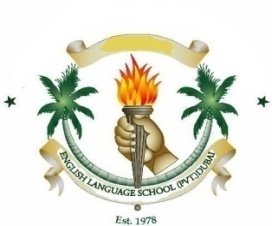 ENGLISH LANGUAGE PRIVATE SCHOOL, DUBAISCHOLASTIC SESSION: 2020-2021SCHEME OF WORK FOR THE SPRING TERM (3rd January 2021 -25th March, 2021)Name of the Teacher: Ms. Jessica Nelson              Subject:  ENGLISH LANGUAGE                                            Year:3Half Term Break from 21st February,2021 to 25th February,2021Spring Break from 28th March, 2021 to 8th April,2021Jaspal KaurHead of the Department.DateWeekModel of learning TopicSkillsCross-curricular linksCross-curricular linksCross-curricular linksSpecific learning objectivesResourcesHome learning/ HomeworkAssessment Platform / Apps for AFL             3rd January ,2021 to 7th January,2021                                                 1st Week                                       Blended Learning       Revision WeekG      Grammar:          Punctuation          Articles          AdverbsReading ComprehensionVocabulary wordsObserving Identification Listen and respondInferentialObservingThinkingCommunicationAnalyzingMoral Education Social Studies Culture and environment Moral Education Social Studies Culture and environment Moral Education Social Studies Culture and environment Students will be able to: Revise to identify the correct need of punctuation. Compose own exclamatory sentences, inserting correct punctuation marks. infer with evidence taken from the text.Predict the answers using textual passage. generate synonyms and antonyms for target word.Google ClassroomMicrosoft Team CenturyOneNoteGoogle FormEducation.com Make a list of 5 verbs and 5 adjectives from the given passage.https://quizizz.com/join?gc=44685616 https://quizizz.com/join?gc=244180 Google formMicrosoft teamExit/Entry Cards Padlet KahootChecklistsRubrics Self- AssessmentQuizzes.com                   8th & 9th January are Weekly Holidays                   8th & 9th January are Weekly Holidays                   8th & 9th January are Weekly Holidays                   8th & 9th January are Weekly Holidays                   8th & 9th January are Weekly Holidays                   8th & 9th January are Weekly Holidays                   8th & 9th January are Weekly Holidays                   8th & 9th January are Weekly Holidays                   8th & 9th January are Weekly Holidays                   8th & 9th January are Weekly Holidays                   8th & 9th January are Weekly Holidays                   8th & 9th January are Weekly Holidays10th January ,2021        to     14th January,2021                             2nd Week                           Blended Learning   Story WritingBug Club ComprehensionZoo News (Spring workbook)ReadingOttoline and the Yellow CatGrammar:Tenses (Present, Past & Future)Spelling and VocabularyObserving Identification Listen and respondInferentialObservingThinkingCommunicationAnalyzingMoral Education Social Studies Culture and environment HistoryMoral Education Social Studies Culture and environment HistoryMoral Education Social Studies Culture and environment HistoryStudents will be able to Plan a story by adding all elements and by using powerful adjectives.infer with evidence taken from the text.Predict the answers using textual passage.  Generate synonyms and antonyms for target word.Demonstrate the understanding of Tenses through correct utilizationIdentify the correct need and use of Tenses,Google ClassroomMicrosoft Team CenturyOneNoteGoogle FormEducation.com Complete the given worksheet on onenoteDo page no: 3 on your Year3 Spring Term Workbook  Google formMicrosoft teamExit/Entry Cards Padlet KahootChecklistsRubrics Self- AssessmentQuizzes.com15th & 16th January are weekly holidays (Mid-Year Assessment from 17th January,2021 to 28th January,2021)15th & 16th January are weekly holidays (Mid-Year Assessment from 17th January,2021 to 28th January,2021)15th & 16th January are weekly holidays (Mid-Year Assessment from 17th January,2021 to 28th January,2021)15th & 16th January are weekly holidays (Mid-Year Assessment from 17th January,2021 to 28th January,2021)15th & 16th January are weekly holidays (Mid-Year Assessment from 17th January,2021 to 28th January,2021)15th & 16th January are weekly holidays (Mid-Year Assessment from 17th January,2021 to 28th January,2021)15th & 16th January are weekly holidays (Mid-Year Assessment from 17th January,2021 to 28th January,2021)15th & 16th January are weekly holidays (Mid-Year Assessment from 17th January,2021 to 28th January,2021)15th & 16th January are weekly holidays (Mid-Year Assessment from 17th January,2021 to 28th January,2021)15th & 16th January are weekly holidays (Mid-Year Assessment from 17th January,2021 to 28th January,2021)15th & 16th January are weekly holidays (Mid-Year Assessment from 17th January,2021 to 28th January,2021)15th & 16th January are weekly holidays (Mid-Year Assessment from 17th January,2021 to 28th January,2021)31st January,2021       to4th February,2021           3rd Week           Blended LearningGrammar:Adverb of MannerBug Club Comprehension:Zoo News (Spring Workbook)Reading:Ottoline and the Yellow catSpelling and VocabularyReading ComprehensionObserving Identification Listen and respondInferentialObservingThinkingCommunicationAnalyzingMoral Education Social Studies Culture and environment Moral Education Social Studies Culture and environment Moral Education Social Studies Culture and environment Students will be able to Demonstrate the understanding of Adverb of Manner through correct utilizationIdentify the correct need and use of Adverbs,infer with evidence taken from the text.Predict the answers using textual passage. Learn the spellings and meanings of the target words.Google ClassroomMicrosoft Team CenturyOneNoteGoogle FormEducation.com Complete the given worksheet on OneNote.https://quizizz.com/admin/quiz/5eb0ada0f77006001bbe1194/adverbs-of-manner Google formMicrosoft teamExit/Entry Cards Padlet KahootChecklistsRubrics Self- AssessmentQuizzes.com                  5th & 6th February are Weekly Holidays                  5th & 6th February are Weekly Holidays                  5th & 6th February are Weekly Holidays                  5th & 6th February are Weekly Holidays                  5th & 6th February are Weekly Holidays                  5th & 6th February are Weekly Holidays                  5th & 6th February are Weekly Holidays                  5th & 6th February are Weekly Holidays                  5th & 6th February are Weekly Holidays                  5th & 6th February are Weekly Holidays                  5th & 6th February are Weekly Holidays                  5th & 6th February are Weekly Holidays7th February,2021    to11th February,2021                       4h Week                    Blended LearningGrammar:Adverb of PlaceBug Club Comprehension:When you Were My Age (Spring Workbook)Reading:Ottoline and the Yellow catSpelling and VocabularyDescriptive Writing: At the beachObserving Identification Listen and respondInferentialObservingThinkingCommunicationAnalyzingObserving Identification Listen and respondInferentialObservingThinkingCommunicationAnalyzingObserving Identification Listen and respondInferentialObservingThinkingCommunicationAnalyzingMoral Education Social Studies Culture and environment Students will be able to Introduce the concept of adverbs answering the question ‘where’Differentiate between fiction and non fiction stories   Ask questions about                     textInference and   predictionsGoogle ClassroomMicrosoft Team CenturyOneNoteGoogle FormEducation.com UsePilot’s Licence 3.11 to reinforce children’s knowledge.Complete the given worksheet on onenoteGoogle formMicrosoft teamExit/Entry Cards Padlet KahootChecklistsRubrics Self- AssessmentQuizzes.com12th & 13th February  are Weekly Holidays12th & 13th February  are Weekly Holidays12th & 13th February  are Weekly Holidays12th & 13th February  are Weekly Holidays12th & 13th February  are Weekly Holidays12th & 13th February  are Weekly Holidays12th & 13th February  are Weekly Holidays12th & 13th February  are Weekly Holidays12th & 13th February  are Weekly Holidays12th & 13th February  are Weekly Holidays12th & 13th February  are Weekly Holidays12th & 13th February  are Weekly Holidays14th February,2021   to                         18th February,20215th Week                                 Blended LearningGrammar:Adverb of TimeBug Club Comprehension:When you Were My Age (Spring Workbook)Reading:Ottoline and the Yellow catReading ComprehensionSpelling and VocabularyObserving Identification Listen and respondInferentialObservingThinkingCommunicationAnalyzingObserving Identification Listen and respondInferentialObservingThinkingCommunicationAnalyzingMoral Education Social Studies Culture and environment Moral Education Social Studies Culture and environment Students will be able to Introduce the concept of adverbs answering the question ‘when’Understand that adverbs can move around in a sentence.Comprehend the passage and write answers on their own using correct punctuation and tenses.Learn the spellings, meanings, antonyms and synonyms of the target words.Google ClassroomMicrosoft Team CenturyOneNoteGoogle FormEducation.com Complete the given worksheet on onenoteDo page no: 13 and 16 on your Year3 Spring Term Workbook  Google formMicrosoft teamExit/Entry Cards Padlet KahootChecklistsRubrics Self- AssessmentQuizzes.com19th &20th February are Weekly Holidays (Half Term Break From 21st February,2021 to 25th February,2021)19th &20th February are Weekly Holidays (Half Term Break From 21st February,2021 to 25th February,2021)19th &20th February are Weekly Holidays (Half Term Break From 21st February,2021 to 25th February,2021)19th &20th February are Weekly Holidays (Half Term Break From 21st February,2021 to 25th February,2021)19th &20th February are Weekly Holidays (Half Term Break From 21st February,2021 to 25th February,2021)19th &20th February are Weekly Holidays (Half Term Break From 21st February,2021 to 25th February,2021)19th &20th February are Weekly Holidays (Half Term Break From 21st February,2021 to 25th February,2021)19th &20th February are Weekly Holidays (Half Term Break From 21st February,2021 to 25th February,2021)19th &20th February are Weekly Holidays (Half Term Break From 21st February,2021 to 25th February,2021)19th &20th February are Weekly Holidays (Half Term Break From 21st February,2021 to 25th February,2021)19th &20th February are Weekly Holidays (Half Term Break From 21st February,2021 to 25th February,2021)19th &20th February are Weekly Holidays (Half Term Break From 21st February,2021 to 25th February,2021)28th February,2021      to        4th March,2021                             6th   Week        Blended LearningGrammar:ContractionsBug Club Comprehension:King Kafu and the Seasons (Spring Workbook)Reading:Ottoline and the Yellow catPoetry:“Flint”Spelling and VocabularyObserving Identification Listen and respondInferentialObservingThinkingCommunicationAnalyzingObserving Identification Listen and respondInferentialObservingThinkingCommunicationAnalyzingMoral Education Social Studies Culture and environment Moral Education Social Studies Culture and environment Students will be able to Identify the correct use and need of Contractions.Explain the demands  of the dragon Predict the answers using textual passage.Construct a paragraph about the given topic and ask questions to improve their speaking skillsExplain the main , ideas and theme of the poem.Identify rhyming words Describe favourite words and phrases Google ClassroomMicrosoft Team CenturyOneNoteGoogle FormEducation.com Listen to the reading of the poemMemorize the name of the poetess  Describe poet’s feeling ?https://quizizz.com/admin/quiz/5eddebe4616d40001b8dd6e7/contraction Google formMicrosoft teamExit/Entry Cards Padlet KahootChecklistsRubrics Self- AssessmentQuizzes.com7th March,2021            to11th March,2021                               7th Week                        Blended LearningGrammar:PrepositionsBug Club Comprehension:King Kafu and the Seasons (Spring Workbook)Reading:Fiction Story Saint George and the Dragon SlayerPoetry:“What A re Heavy”Spelling and VocabularyObserving Identification Listen and respondInferentialObservingThinkingCommunicationAnalyzingObserving Identification Listen and respondInferentialObservingThinkingCommunicationAnalyzingObserving Identification Listen and respondInferentialObservingThinkingCommunicationAnalyzingMoral Education Social Studies Culture and environment Students will be able to:Demonstrate the understanding of prepositions of Manner through correct utilizationIdentify the correct need and use of prepositions,Infer with evidence taken from the text.Predict the answers using textual passage. Explain the demands  of the dragonMake Predictions Construct a paragraph about the given topic and ask questions to improve their speaking skills.Google ClassroomMicrosoft Team CenturyOneNoteGoogle FormEducation.com Watch ‘Dragon Slayer 1 (film)’ (F ITP 3.2.15) to 1min 11s. Discuss how the ‘orange’ scene at the beginning gives background information and sets the scene. What characters are introduced?https://quizizz.com/admin/quiz/homework/59fd99725fb948100098cf15 Google formMicrosoft teamExit/Entry Cards Padlet KahootChecklistsRubrics Self- AssessmentQuizzes.com12th & 13th March are Weekly Holidays12th & 13th March are Weekly Holidays12th & 13th March are Weekly Holidays12th & 13th March are Weekly Holidays12th & 13th March are Weekly Holidays12th & 13th March are Weekly Holidays12th & 13th March are Weekly Holidays12th & 13th March are Weekly Holidays12th & 13th March are Weekly Holidays12th & 13th March are Weekly Holidays12th & 13th March are Weekly Holidays12th & 13th March are Weekly Holidays14th March,2021          to18th March,2021                           8th Week                   Blended LearningGrammar:Subject Verb AgreementBug Club Comprehension:King Kafu and the Seasons (Spring Workbook)Reading:Fiction Story Saint George and the Dragon SlayerReading ComprehensionSpelling and VocabularyObserving Identification Listen and respondInferentialObservingThinkingCommunicationAnalyzingObserving Identification Listen and respondInferentialObservingThinkingCommunicationAnalyzingObserving Identification Listen and respondInferentialObservingThinkingCommunicationAnalyzingMoral Education Social Studies Culture and environment Students will be able to:Demonstrate the understanding of Subject verb Agreement through correct utilizationIdentify the correct need and use of subject verb agreement.Explore story-telling through filmInfer with evidence taken from the text.Predict the answers using textual passage. Learn the spellings, meanings, antonyms and synonyms of the target words.Google ClassroomMicrosoft Team CenturyOneNoteGoogle FormEducation.com Join OneNote and complete the assigned worksheets.Frame 3 sentences using subject verb agreement.https://quizizz.com/admin/quiz/homework/5f5ad1dfdf879e001ba35094 Google formMicrosoft teamExit/Entry Cards Padlet KahootChecklistsRubrics Self- AssessmentQuizzes.com19th & 20th March  are Weekly Holidays19th & 20th March  are Weekly Holidays19th & 20th March  are Weekly Holidays19th & 20th March  are Weekly Holidays19th & 20th March  are Weekly Holidays19th & 20th March  are Weekly Holidays19th & 20th March  are Weekly Holidays19th & 20th March  are Weekly Holidays19th & 20th March  are Weekly Holidays19th & 20th March  are Weekly Holidays19th & 20th March  are Weekly Holidays19th & 20th March  are Weekly Holidays21st   March, 2021     to25th March,2021                      9th Week                    Blended LearningGrammar:‘Wh’ words (who, what ,where, why , when)Bug Club Comprehension:King Kafu and the Seasons (Spring Workbook)Reading:Fiction Story Saint George and the Dragon SlayerPicture Description WritingSpelling and VocabularyObserving Identification Listen and respondInferentialObservingThinkingCommunicationAnalyzingObserving Identification Listen and respondInferentialObservingThinkingCommunicationAnalyzingObserving Identification Listen and respondInferentialObservingThinkingCommunicationAnalyzingMoral Education Social Studies Culture and environment Students will be able to:Demonstrate the understanding of ‘wh’ words through correct utilizationIdentify the correct need and use of ‘wh’.Infer with evidence taken from the text.Predict the answers using textual passage. Learn the spellings, meanings, antonyms and synonyms of the target words.Google ClassroomMicrosoft Team CenturyOneNoteGoogle FormEducation.com Look at the picture carefully and create your own story by adding all five elements and  by adding powerful adjectives OneNote.Join OneNote and complete the assigned worksheets.Google formMicrosoft teamExit/Entry Cards Padlet KahootChecklistsRubrics Self- AssessmentQuizzes.com26th & 27th March are Weekly Holidays26th & 27th March are Weekly Holidays26th & 27th March are Weekly Holidays26th & 27th March are Weekly Holidays26th & 27th March are Weekly Holidays26th & 27th March are Weekly Holidays26th & 27th March are Weekly Holidays26th & 27th March are Weekly Holidays26th & 27th March are Weekly Holidays26th & 27th March are Weekly Holidays26th & 27th March are Weekly Holidays26th & 27th March are Weekly HolidaysSPRING BREAKSPRING BREAKSPRING BREAKSPRING BREAKSPRING BREAKSPRING BREAKSPRING BREAKSPRING BREAKSPRING BREAKSPRING BREAKSPRING BREAKSPRING BREAK